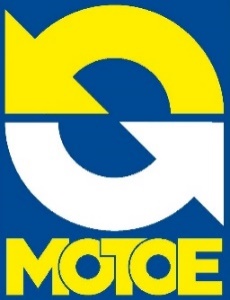 41η ΠΑΝΕΛΛΗΝΙΑΣυγκέντρωση Μοτοσυκλετιστών https://motoe.gr/41i-panellinia-sygkentrosi-motosykletiston-1-5-iouniou-2023ΕΝΤΥΠΟ ΕΓΓΡΑΦΗΣ - REGISTRATION FORM 41η ΠΑΝΕΛΛΗΝΙΑΣυγκέντρωση Μοτοσυκλετιστών https://motoe.gr/41i-panellinia-sygkentrosi-motosykletiston-1-5-iouniou-2023ΕΝΤΥΠΟ ΕΓΓΡΑΦΗΣ - REGISTRATION FORM 41η ΠΑΝΕΛΛΗΝΙΑΣυγκέντρωση Μοτοσυκλετιστών https://motoe.gr/41i-panellinia-sygkentrosi-motosykletiston-1-5-iouniou-2023ΕΝΤΥΠΟ ΕΓΓΡΑΦΗΣ - REGISTRATION FORM 41η ΠΑΝΕΛΛΗΝΙΑΣυγκέντρωση Μοτοσυκλετιστών https://motoe.gr/41i-panellinia-sygkentrosi-motosykletiston-1-5-iouniou-2023ΕΝΤΥΠΟ ΕΓΓΡΑΦΗΣ - REGISTRATION FORM 41η ΠΑΝΕΛΛΗΝΙΑΣυγκέντρωση Μοτοσυκλετιστών https://motoe.gr/41i-panellinia-sygkentrosi-motosykletiston-1-5-iouniou-2023ΕΝΤΥΠΟ ΕΓΓΡΑΦΗΣ - REGISTRATION FORM 41η ΠΑΝΕΛΛΗΝΙΑΣυγκέντρωση Μοτοσυκλετιστών https://motoe.gr/41i-panellinia-sygkentrosi-motosykletiston-1-5-iouniou-2023ΕΝΤΥΠΟ ΕΓΓΡΑΦΗΣ - REGISTRATION FORM 41η ΠΑΝΕΛΛΗΝΙΑΣυγκέντρωση Μοτοσυκλετιστών https://motoe.gr/41i-panellinia-sygkentrosi-motosykletiston-1-5-iouniou-2023ΕΝΤΥΠΟ ΕΓΓΡΑΦΗΣ - REGISTRATION FORM 41η ΠΑΝΕΛΛΗΝΙΑΣυγκέντρωση Μοτοσυκλετιστών https://motoe.gr/41i-panellinia-sygkentrosi-motosykletiston-1-5-iouniou-2023ΕΝΤΥΠΟ ΕΓΓΡΑΦΗΣ - REGISTRATION FORM 41η ΠΑΝΕΛΛΗΝΙΑΣυγκέντρωση Μοτοσυκλετιστών https://motoe.gr/41i-panellinia-sygkentrosi-motosykletiston-1-5-iouniou-2023ΕΝΤΥΠΟ ΕΓΓΡΑΦΗΣ - REGISTRATION FORM 41η ΠΑΝΕΛΛΗΝΙΑΣυγκέντρωση Μοτοσυκλετιστών https://motoe.gr/41i-panellinia-sygkentrosi-motosykletiston-1-5-iouniou-2023ΕΝΤΥΠΟ ΕΓΓΡΑΦΗΣ - REGISTRATION FORM 41η ΠΑΝΕΛΛΗΝΙΑΣυγκέντρωση Μοτοσυκλετιστών https://motoe.gr/41i-panellinia-sygkentrosi-motosykletiston-1-5-iouniou-2023ΕΝΤΥΠΟ ΕΓΓΡΑΦΗΣ - REGISTRATION FORM 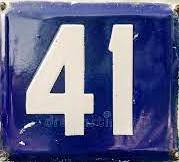 Παρακαλούμε χρησιμοποιήστε ΚΕΦΑΛΑΙΑ γράμματα. Έντυπα με ελλιπή στοιχεία δεν γίνονται δεκτάPlease use block letters. Insufficiently filled in forms will be refused.Παρακαλούμε χρησιμοποιήστε ΚΕΦΑΛΑΙΑ γράμματα. Έντυπα με ελλιπή στοιχεία δεν γίνονται δεκτάPlease use block letters. Insufficiently filled in forms will be refused.Παρακαλούμε χρησιμοποιήστε ΚΕΦΑΛΑΙΑ γράμματα. Έντυπα με ελλιπή στοιχεία δεν γίνονται δεκτάPlease use block letters. Insufficiently filled in forms will be refused.Παρακαλούμε χρησιμοποιήστε ΚΕΦΑΛΑΙΑ γράμματα. Έντυπα με ελλιπή στοιχεία δεν γίνονται δεκτάPlease use block letters. Insufficiently filled in forms will be refused.ΣΩΜΑΤΕΙΟ – ΛΕΣΧΗ (εάν υπάρχει)MOTOCLUB (if applicable)ΣΩΜΑΤΕΙΟ – ΛΕΣΧΗ (εάν υπάρχει)MOTOCLUB (if applicable)ΣΩΜΑΤΕΙΟ – ΛΕΣΧΗ (εάν υπάρχει)MOTOCLUB (if applicable)ΣΩΜΑΤΕΙΟ – ΛΕΣΧΗ (εάν υπάρχει)MOTOCLUB (if applicable)ΣΩΜΑΤΕΙΟ – ΛΕΣΧΗ (εάν υπάρχει)MOTOCLUB (if applicable)ΣΩΜΑΤΕΙΟ – ΛΕΣΧΗ (εάν υπάρχει)MOTOCLUB (if applicable)ΣΩΜΑΤΕΙΟ – ΛΕΣΧΗ (εάν υπάρχει)MOTOCLUB (if applicable)ΣΩΜΑΤΕΙΟ – ΛΕΣΧΗ (εάν υπάρχει)MOTOCLUB (if applicable)Αριθμός κάρτας ΜΟΤ.Ο.Ε. (εάν υπάρχει)Serial number of registration/FMN (if any)Αριθμός κάρτας ΜΟΤ.Ο.Ε. (εάν υπάρχει)Serial number of registration/FMN (if any)Αριθμός κάρτας ΜΟΤ.Ο.Ε. (εάν υπάρχει)Serial number of registration/FMN (if any)Αριθμός κάρτας ΜΟΤ.Ο.Ε. (εάν υπάρχει)Serial number of registration/FMN (if any)Αριθμός κάρτας ΜΟΤ.Ο.Ε. (εάν υπάρχει)Serial number of registration/FMN (if any)Αριθμός κάρτας ΜΟΤ.Ο.Ε. (εάν υπάρχει)Serial number of registration/FMN (if any)Αριθμός κάρτας ΜΟΤ.Ο.Ε. (εάν υπάρχει)Serial number of registration/FMN (if any)Αριθμός κάρτας ΜΟΤ.Ο.Ε. (εάν υπάρχει)Serial number of registration/FMN (if any)Αριθμός κάρτας ΜΟΤ.Ο.Ε. (εάν υπάρχει)Serial number of registration/FMN (if any)ΕΠΩΝΥΜΟRider’s family nameΕΠΩΝΥΜΟRider’s family nameΕΠΩΝΥΜΟRider’s family nameΕΠΩΝΥΜΟRider’s family nameΕΠΩΝΥΜΟRider’s family nameΕΠΩΝΥΜΟRider’s family nameΟΝΟΜΑRider’s first & middle nameΟΝΟΜΑRider’s first & middle nameΟΝΟΜΑRider’s first & middle nameΟΝΟΜΑRider’s first & middle nameΦΥΛΛΟΦΥΛΛΟΦΥΛΛΟΦΥΛΛΟΦΥΛΛΟΗμερομηνία Γέννησης/Date of birth(ημέρα-day, μήνας-month, έτος-year)Ημερομηνία Γέννησης/Date of birth(ημέρα-day, μήνας-month, έτος-year)Ημερομηνία Γέννησης/Date of birth(ημέρα-day, μήνας-month, έτος-year)Ημερομηνία Γέννησης/Date of birth(ημέρα-day, μήνας-month, έτος-year)Ημερομηνία Γέννησης/Date of birth(ημέρα-day, μήνας-month, έτος-year)Ημερομηνία Γέννησης/Date of birth(ημέρα-day, μήνας-month, έτος-year)Διεύθυνση Οδηγού - Rider’s full addressΠόλη:  τηλ.:   e-mail Επαφή σε περίπτωση ανάγκης:Person to contact in case of emergency :     	τηλ. Διεύθυνση Οδηγού - Rider’s full addressΠόλη:  τηλ.:   e-mail Επαφή σε περίπτωση ανάγκης:Person to contact in case of emergency :     	τηλ. Διεύθυνση Οδηγού - Rider’s full addressΠόλη:  τηλ.:   e-mail Επαφή σε περίπτωση ανάγκης:Person to contact in case of emergency :     	τηλ. Διεύθυνση Οδηγού - Rider’s full addressΠόλη:  τηλ.:   e-mail Επαφή σε περίπτωση ανάγκης:Person to contact in case of emergency :     	τηλ. Διεύθυνση Οδηγού - Rider’s full addressΠόλη:  τηλ.:   e-mail Επαφή σε περίπτωση ανάγκης:Person to contact in case of emergency :     	τηλ. Διεύθυνση Οδηγού - Rider’s full addressΠόλη:  τηλ.:   e-mail Επαφή σε περίπτωση ανάγκης:Person to contact in case of emergency :     	τηλ. Διεύθυνση Οδηγού - Rider’s full addressΠόλη:  τηλ.:   e-mail Επαφή σε περίπτωση ανάγκης:Person to contact in case of emergency :     	τηλ. Διεύθυνση Οδηγού - Rider’s full addressΠόλη:  τηλ.:   e-mail Επαφή σε περίπτωση ανάγκης:Person to contact in case of emergency :     	τηλ. Διεύθυνση Οδηγού - Rider’s full addressΠόλη:  τηλ.:   e-mail Επαφή σε περίπτωση ανάγκης:Person to contact in case of emergency :     	τηλ. Διεύθυνση Οδηγού - Rider’s full addressΠόλη:  τηλ.:   e-mail Επαφή σε περίπτωση ανάγκης:Person to contact in case of emergency :     	τηλ. Διεύθυνση Οδηγού - Rider’s full addressΠόλη:  τηλ.:   e-mail Επαφή σε περίπτωση ανάγκης:Person to contact in case of emergency :     	τηλ. Διεύθυνση Οδηγού - Rider’s full addressΠόλη:  τηλ.:   e-mail Επαφή σε περίπτωση ανάγκης:Person to contact in case of emergency :     	τηλ. Διεύθυνση Οδηγού - Rider’s full addressΠόλη:  τηλ.:   e-mail Επαφή σε περίπτωση ανάγκης:Person to contact in case of emergency :     	τηλ. Διεύθυνση Οδηγού - Rider’s full addressΠόλη:  τηλ.:   e-mail Επαφή σε περίπτωση ανάγκης:Person to contact in case of emergency :     	τηλ. Διεύθυνση Οδηγού - Rider’s full addressΠόλη:  τηλ.:   e-mail Επαφή σε περίπτωση ανάγκης:Person to contact in case of emergency :     	τηλ. Όνομα και διεύθυνση Σωματείου/Λέσχης (εάν υπάρχει)Name and address of Motorcycle Club (if applicable)
Χιλιομετρική απόσταση από Πανελλήνια - Number of km from the club headquarters to the venue: 	 kmΌνομα και διεύθυνση Σωματείου/Λέσχης (εάν υπάρχει)Name and address of Motorcycle Club (if applicable)
Χιλιομετρική απόσταση από Πανελλήνια - Number of km from the club headquarters to the venue: 	 kmΌνομα και διεύθυνση Σωματείου/Λέσχης (εάν υπάρχει)Name and address of Motorcycle Club (if applicable)
Χιλιομετρική απόσταση από Πανελλήνια - Number of km from the club headquarters to the venue: 	 kmΌνομα και διεύθυνση Σωματείου/Λέσχης (εάν υπάρχει)Name and address of Motorcycle Club (if applicable)
Χιλιομετρική απόσταση από Πανελλήνια - Number of km from the club headquarters to the venue: 	 kmΌνομα και διεύθυνση Σωματείου/Λέσχης (εάν υπάρχει)Name and address of Motorcycle Club (if applicable)
Χιλιομετρική απόσταση από Πανελλήνια - Number of km from the club headquarters to the venue: 	 kmΌνομα και διεύθυνση Σωματείου/Λέσχης (εάν υπάρχει)Name and address of Motorcycle Club (if applicable)
Χιλιομετρική απόσταση από Πανελλήνια - Number of km from the club headquarters to the venue: 	 kmΌνομα και διεύθυνση Σωματείου/Λέσχης (εάν υπάρχει)Name and address of Motorcycle Club (if applicable)
Χιλιομετρική απόσταση από Πανελλήνια - Number of km from the club headquarters to the venue: 	 kmΌνομα και διεύθυνση Σωματείου/Λέσχης (εάν υπάρχει)Name and address of Motorcycle Club (if applicable)
Χιλιομετρική απόσταση από Πανελλήνια - Number of km from the club headquarters to the venue: 	 kmΌνομα και διεύθυνση Σωματείου/Λέσχης (εάν υπάρχει)Name and address of Motorcycle Club (if applicable)
Χιλιομετρική απόσταση από Πανελλήνια - Number of km from the club headquarters to the venue: 	 kmΌνομα και διεύθυνση Σωματείου/Λέσχης (εάν υπάρχει)Name and address of Motorcycle Club (if applicable)
Χιλιομετρική απόσταση από Πανελλήνια - Number of km from the club headquarters to the venue: 	 kmΌνομα και διεύθυνση Σωματείου/Λέσχης (εάν υπάρχει)Name and address of Motorcycle Club (if applicable)
Χιλιομετρική απόσταση από Πανελλήνια - Number of km from the club headquarters to the venue: 	 kmΌνομα και διεύθυνση Σωματείου/Λέσχης (εάν υπάρχει)Name and address of Motorcycle Club (if applicable)
Χιλιομετρική απόσταση από Πανελλήνια - Number of km from the club headquarters to the venue: 	 kmΌνομα και διεύθυνση Σωματείου/Λέσχης (εάν υπάρχει)Name and address of Motorcycle Club (if applicable)
Χιλιομετρική απόσταση από Πανελλήνια - Number of km from the club headquarters to the venue: 	 kmΌνομα και διεύθυνση Σωματείου/Λέσχης (εάν υπάρχει)Name and address of Motorcycle Club (if applicable)
Χιλιομετρική απόσταση από Πανελλήνια - Number of km from the club headquarters to the venue: 	 kmΌνομα και διεύθυνση Σωματείου/Λέσχης (εάν υπάρχει)Name and address of Motorcycle Club (if applicable)
Χιλιομετρική απόσταση από Πανελλήνια - Number of km from the club headquarters to the venue: 	 kmΌνομα και διεύθυνση Σωματείου/Λέσχης (εάν υπάρχει)Name and address of Motorcycle Club (if applicable)
Χιλιομετρική απόσταση από Πανελλήνια - Number of km from the club headquarters to the venue: 	 kmΌνομα και διεύθυνση Σωματείου/Λέσχης (εάν υπάρχει)Name and address of Motorcycle Club (if applicable)
Χιλιομετρική απόσταση από Πανελλήνια - Number of km from the club headquarters to the venue: 	 kmΌνομα και διεύθυνση Σωματείου/Λέσχης (εάν υπάρχει)Name and address of Motorcycle Club (if applicable)
Χιλιομετρική απόσταση από Πανελλήνια - Number of km from the club headquarters to the venue: 	 kmΌνομα και διεύθυνση Σωματείου/Λέσχης (εάν υπάρχει)Name and address of Motorcycle Club (if applicable)
Χιλιομετρική απόσταση από Πανελλήνια - Number of km from the club headquarters to the venue: 	 kmΌνομα και διεύθυνση Σωματείου/Λέσχης (εάν υπάρχει)Name and address of Motorcycle Club (if applicable)
Χιλιομετρική απόσταση από Πανελλήνια - Number of km from the club headquarters to the venue: 	 kmΌνομα και διεύθυνση Σωματείου/Λέσχης (εάν υπάρχει)Name and address of Motorcycle Club (if applicable)
Χιλιομετρική απόσταση από Πανελλήνια - Number of km from the club headquarters to the venue: 	 kmΕπιβάτες - PassengersΕπιβάτες - PassengersΕπιβάτες - PassengersΕπιβάτες - PassengersΕπιβάτες - PassengersΕπιβάτες - PassengersΕπιβάτες - PassengersΕπιβάτες - PassengersΕπιβάτες - PassengersΕπιβάτες - PassengersΕπιβάτες - PassengersΕπιβάτες - PassengersΕπιβάτες - PassengersΕπιβάτες - PassengersΕπιβάτες - PassengersΕπιβάτες - PassengersΕπιβάτες - PassengersΕπιβάτες - PassengersΕπιβάτες - PassengersΕπιβάτες - PassengersΕπιβάτες - PassengersΕπώνυμο/ Όνομα - Family name/First Name e-mail Επώνυμο/ Όνομα - Family name/First Name e-mail Επώνυμο/ Όνομα - Family name/First Name e-mail Επώνυμο/ Όνομα - Family name/First Name e-mail Επώνυμο/ Όνομα - Family name/First Name e-mail Επώνυμο/ Όνομα - Family name/First Name e-mail Επώνυμο/ Όνομα - Family name/First Name e-mail Επώνυμο/ Όνομα - Family name/First Name e-mail Ημε/νία Γέννησης - Date of birth(ημέρα-day, μήνας-month, έτος-year)Ημε/νία Γέννησης - Date of birth(ημέρα-day, μήνας-month, έτος-year)Ημε/νία Γέννησης - Date of birth(ημέρα-day, μήνας-month, έτος-year)Ημε/νία Γέννησης - Date of birth(ημέρα-day, μήνας-month, έτος-year)Ημε/νία Γέννησης - Date of birth(ημέρα-day, μήνας-month, έτος-year)Ημε/νία Γέννησης - Date of birth(ημέρα-day, μήνας-month, έτος-year)Ημε/νία Γέννησης - Date of birth(ημέρα-day, μήνας-month, έτος-year)Ημε/νία Γέννησης - Date of birth(ημέρα-day, μήνας-month, έτος-year)Ημε/νία Γέννησης - Date of birth(ημέρα-day, μήνας-month, έτος-year)Ημε/νία Γέννησης - Date of birth(ημέρα-day, μήνας-month, έτος-year)Ημε/νία Γέννησης - Date of birth(ημέρα-day, μήνας-month, έτος-year)ΦΥΛΛΟΦΥΛΛΟΕπώνυμο/ Όνομα - Family name/First Name e-mail Επώνυμο/ Όνομα - Family name/First Name e-mail Επώνυμο/ Όνομα - Family name/First Name e-mail Επώνυμο/ Όνομα - Family name/First Name e-mail Επώνυμο/ Όνομα - Family name/First Name e-mail Επώνυμο/ Όνομα - Family name/First Name e-mail Επώνυμο/ Όνομα - Family name/First Name e-mail Επώνυμο/ Όνομα - Family name/First Name e-mail Ημε/νία Γέννησης - Date of birth(ημέρα-day, μήνας-month, έτος-year)Ημε/νία Γέννησης - Date of birth(ημέρα-day, μήνας-month, έτος-year)Ημε/νία Γέννησης - Date of birth(ημέρα-day, μήνας-month, έτος-year)Ημε/νία Γέννησης - Date of birth(ημέρα-day, μήνας-month, έτος-year)Ημε/νία Γέννησης - Date of birth(ημέρα-day, μήνας-month, έτος-year)Ημε/νία Γέννησης - Date of birth(ημέρα-day, μήνας-month, έτος-year)Ημε/νία Γέννησης - Date of birth(ημέρα-day, μήνας-month, έτος-year)Ημε/νία Γέννησης - Date of birth(ημέρα-day, μήνας-month, έτος-year)Ημε/νία Γέννησης - Date of birth(ημέρα-day, μήνας-month, έτος-year)Ημε/νία Γέννησης - Date of birth(ημέρα-day, μήνας-month, έτος-year)Ημε/νία Γέννησης - Date of birth(ημέρα-day, μήνας-month, έτος-year)ΦΥΛΛΟΦΥΛΛΟΜηχανήMotorcycle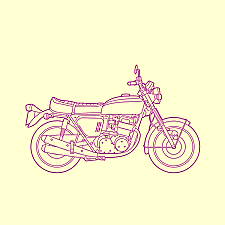 Sidecar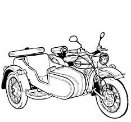 ScooterVespaScooterVespa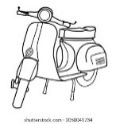 Motor AssistedbicycleMotor Assistedbicycle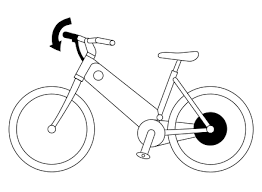 TrikeTrikeTrike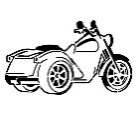 ΑυτοκίνητοCarΑυτοκίνητοCar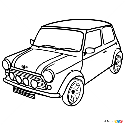 Μάρκα-Τύπος / Make-Τype  Κυβισμός / Cylinder capacity  cc   Έτος / Year   Αρ. Κυκλοφορίας / Registration Number 	Μάρκα-Τύπος / Make-Τype  Κυβισμός / Cylinder capacity  cc   Έτος / Year   Αρ. Κυκλοφορίας / Registration Number 	Μάρκα-Τύπος / Make-Τype  Κυβισμός / Cylinder capacity  cc   Έτος / Year   Αρ. Κυκλοφορίας / Registration Number 	Μάρκα-Τύπος / Make-Τype  Κυβισμός / Cylinder capacity  cc   Έτος / Year   Αρ. Κυκλοφορίας / Registration Number 	Μάρκα-Τύπος / Make-Τype  Κυβισμός / Cylinder capacity  cc   Έτος / Year   Αρ. Κυκλοφορίας / Registration Number 	Μάρκα-Τύπος / Make-Τype  Κυβισμός / Cylinder capacity  cc   Έτος / Year   Αρ. Κυκλοφορίας / Registration Number 	Μάρκα-Τύπος / Make-Τype  Κυβισμός / Cylinder capacity  cc   Έτος / Year   Αρ. Κυκλοφορίας / Registration Number 	Μάρκα-Τύπος / Make-Τype  Κυβισμός / Cylinder capacity  cc   Έτος / Year   Αρ. Κυκλοφορίας / Registration Number 	Μάρκα-Τύπος / Make-Τype  Κυβισμός / Cylinder capacity  cc   Έτος / Year   Αρ. Κυκλοφορίας / Registration Number 	Μάρκα-Τύπος / Make-Τype  Κυβισμός / Cylinder capacity  cc   Έτος / Year   Αρ. Κυκλοφορίας / Registration Number 	Μάρκα-Τύπος / Make-Τype  Κυβισμός / Cylinder capacity  cc   Έτος / Year   Αρ. Κυκλοφορίας / Registration Number 	Μάρκα-Τύπος / Make-Τype  Κυβισμός / Cylinder capacity  cc   Έτος / Year   Αρ. Κυκλοφορίας / Registration Number 	Μάρκα-Τύπος / Make-Τype  Κυβισμός / Cylinder capacity  cc   Έτος / Year   Αρ. Κυκλοφορίας / Registration Number 	Μάρκα-Τύπος / Make-Τype  Κυβισμός / Cylinder capacity  cc   Έτος / Year   Αρ. Κυκλοφορίας / Registration Number 	Μάρκα-Τύπος / Make-Τype  Κυβισμός / Cylinder capacity  cc   Έτος / Year   Αρ. Κυκλοφορίας / Registration Number 	Μάρκα-Τύπος / Make-Τype  Κυβισμός / Cylinder capacity  cc   Έτος / Year   Αρ. Κυκλοφορίας / Registration Number 	Μάρκα-Τύπος / Make-Τype  Κυβισμός / Cylinder capacity  cc   Έτος / Year   Αρ. Κυκλοφορίας / Registration Number 	Μάρκα-Τύπος / Make-Τype  Κυβισμός / Cylinder capacity  cc   Έτος / Year   Αρ. Κυκλοφορίας / Registration Number 	Μάρκα-Τύπος / Make-Τype  Κυβισμός / Cylinder capacity  cc   Έτος / Year   Αρ. Κυκλοφορίας / Registration Number 	Μάρκα-Τύπος / Make-Τype  Κυβισμός / Cylinder capacity  cc   Έτος / Year   Αρ. Κυκλοφορίας / Registration Number 	Μάρκα-Τύπος / Make-Τype  Κυβισμός / Cylinder capacity  cc   Έτος / Year   Αρ. Κυκλοφορίας / Registration Number 	Διαμονή με/Accommodation in Room with: . Αριθμός ατόμων/Number of persons:  Διαμονή με/Accommodation in Room with: . Αριθμός ατόμων/Number of persons:  Διαμονή με/Accommodation in Room with: . Αριθμός ατόμων/Number of persons:  Διαμονή με/Accommodation in Room with: . Αριθμός ατόμων/Number of persons:  Διαμονή με/Accommodation in Room with: . Αριθμός ατόμων/Number of persons:  Διαμονή με/Accommodation in Room with: . Αριθμός ατόμων/Number of persons:  Διαμονή με/Accommodation in Room with: . Αριθμός ατόμων/Number of persons:  Διαμονή με/Accommodation in Room with: . Αριθμός ατόμων/Number of persons:  Διαμονή με/Accommodation in Room with: . Αριθμός ατόμων/Number of persons:  Διαμονή με/Accommodation in Room with: . Αριθμός ατόμων/Number of persons:  Διαμονή με/Accommodation in Room with: . Αριθμός ατόμων/Number of persons:  Διαμονή με/Accommodation in Room with: . Αριθμός ατόμων/Number of persons:  Διαμονή με/Accommodation in Room with: . Αριθμός ατόμων/Number of persons:  Διαμονή με/Accommodation in Room with: . Αριθμός ατόμων/Number of persons:  Διαμονή με/Accommodation in Room with: . Αριθμός ατόμων/Number of persons:  Διαμονή με/Accommodation in Room with: . Αριθμός ατόμων/Number of persons:  Διαμονή με/Accommodation in Room with: . Αριθμός ατόμων/Number of persons:  Διαμονή με/Accommodation in Room with: . Αριθμός ατόμων/Number of persons:  Διαμονή με/Accommodation in Room with: . Αριθμός ατόμων/Number of persons:  Διαμονή με/Accommodation in Room with: . Αριθμός ατόμων/Number of persons:  Διαμονή με/Accommodation in Room with: . Αριθμός ατόμων/Number of persons:  ΠΡΟΣΟΧΗ ΣΗΜΑΝΤΙΚΟ / IMPORTANT NOTICEΠΡΟΣΟΧΗ ΣΗΜΑΝΤΙΚΟ / IMPORTANT NOTICEΠΡΟΣΟΧΗ ΣΗΜΑΝΤΙΚΟ / IMPORTANT NOTICEΠΡΟΣΟΧΗ ΣΗΜΑΝΤΙΚΟ / IMPORTANT NOTICEΠΡΟΣΟΧΗ ΣΗΜΑΝΤΙΚΟ / IMPORTANT NOTICEΠΡΟΣΟΧΗ ΣΗΜΑΝΤΙΚΟ / IMPORTANT NOTICEΠΡΟΣΟΧΗ ΣΗΜΑΝΤΙΚΟ / IMPORTANT NOTICEΠΡΟΣΟΧΗ ΣΗΜΑΝΤΙΚΟ / IMPORTANT NOTICEΠΡΟΣΟΧΗ ΣΗΜΑΝΤΙΚΟ / IMPORTANT NOTICEΠΡΟΣΟΧΗ ΣΗΜΑΝΤΙΚΟ / IMPORTANT NOTICEΠΡΟΣΟΧΗ ΣΗΜΑΝΤΙΚΟ / IMPORTANT NOTICEΠΡΟΣΟΧΗ ΣΗΜΑΝΤΙΚΟ / IMPORTANT NOTICEΠΡΟΣΟΧΗ ΣΗΜΑΝΤΙΚΟ / IMPORTANT NOTICEΠΡΟΣΟΧΗ ΣΗΜΑΝΤΙΚΟ / IMPORTANT NOTICEΠΡΟΣΟΧΗ ΣΗΜΑΝΤΙΚΟ / IMPORTANT NOTICEΠΡΟΣΟΧΗ ΣΗΜΑΝΤΙΚΟ / IMPORTANT NOTICEΠΡΟΣΟΧΗ ΣΗΜΑΝΤΙΚΟ / IMPORTANT NOTICEΠΡΟΣΟΧΗ ΣΗΜΑΝΤΙΚΟ / IMPORTANT NOTICEΠΡΟΣΟΧΗ ΣΗΜΑΝΤΙΚΟ / IMPORTANT NOTICEΠΡΟΣΟΧΗ ΣΗΜΑΝΤΙΚΟ / IMPORTANT NOTICEΠΡΟΣΟΧΗ ΣΗΜΑΝΤΙΚΟ / IMPORTANT NOTICEΕιδική Διατροφή/SPECIAL DIET:	  Είδος/What type Ειδική Διατροφή/SPECIAL DIET:	  Είδος/What type Ειδική Διατροφή/SPECIAL DIET:	  Είδος/What type Ειδική Διατροφή/SPECIAL DIET:	  Είδος/What type Ειδική Διατροφή/SPECIAL DIET:	  Είδος/What type Ειδική Διατροφή/SPECIAL DIET:	  Είδος/What type Ειδική Διατροφή/SPECIAL DIET:	  Είδος/What type Ειδική Διατροφή/SPECIAL DIET:	  Είδος/What type Ειδική Διατροφή/SPECIAL DIET:	  Είδος/What type Αλλεργίες/ANY ALLERGIES: Είδος αλλεργίας/What type Αλλεργίες/ANY ALLERGIES: Είδος αλλεργίας/What type Αλλεργίες/ANY ALLERGIES: Είδος αλλεργίας/What type Αλλεργίες/ANY ALLERGIES: Είδος αλλεργίας/What type Αλλεργίες/ANY ALLERGIES: Είδος αλλεργίας/What type Αλλεργίες/ANY ALLERGIES: Είδος αλλεργίας/What type Αλλεργίες/ANY ALLERGIES: Είδος αλλεργίας/What type Αλλεργίες/ANY ALLERGIES: Είδος αλλεργίας/What type Αλλεργίες/ANY ALLERGIES: Είδος αλλεργίας/What type Αλλεργίες/ANY ALLERGIES: Είδος αλλεργίας/What type Αλλεργίες/ANY ALLERGIES: Είδος αλλεργίας/What type Αλλεργίες/ANY ALLERGIES: Είδος αλλεργίας/What type Κόστος/Costs : (Παρακαλούμε υπολογίστε το συνολικό κόστος της διαμονής σας σύμφωνα με την επίσημη ανακοίνωση Please calculate the total cost of your stay according to the official announcment) ΕΔΩ/HEREΗμερομηνία άφιξης / Arrival date:  Κόστος/Costs : (Παρακαλούμε υπολογίστε το συνολικό κόστος της διαμονής σας σύμφωνα με την επίσημη ανακοίνωση Please calculate the total cost of your stay according to the official announcment) ΕΔΩ/HEREΗμερομηνία άφιξης / Arrival date:  Κόστος/Costs : (Παρακαλούμε υπολογίστε το συνολικό κόστος της διαμονής σας σύμφωνα με την επίσημη ανακοίνωση Please calculate the total cost of your stay according to the official announcment) ΕΔΩ/HEREΗμερομηνία άφιξης / Arrival date:  Κόστος/Costs : (Παρακαλούμε υπολογίστε το συνολικό κόστος της διαμονής σας σύμφωνα με την επίσημη ανακοίνωση Please calculate the total cost of your stay according to the official announcment) ΕΔΩ/HEREΗμερομηνία άφιξης / Arrival date:  Κόστος/Costs : (Παρακαλούμε υπολογίστε το συνολικό κόστος της διαμονής σας σύμφωνα με την επίσημη ανακοίνωση Please calculate the total cost of your stay according to the official announcment) ΕΔΩ/HEREΗμερομηνία άφιξης / Arrival date:  Κόστος/Costs : (Παρακαλούμε υπολογίστε το συνολικό κόστος της διαμονής σας σύμφωνα με την επίσημη ανακοίνωση Please calculate the total cost of your stay according to the official announcment) ΕΔΩ/HEREΗμερομηνία άφιξης / Arrival date:  Κόστος/Costs : (Παρακαλούμε υπολογίστε το συνολικό κόστος της διαμονής σας σύμφωνα με την επίσημη ανακοίνωση Please calculate the total cost of your stay according to the official announcment) ΕΔΩ/HEREΗμερομηνία άφιξης / Arrival date:  Κόστος/Costs : (Παρακαλούμε υπολογίστε το συνολικό κόστος της διαμονής σας σύμφωνα με την επίσημη ανακοίνωση Please calculate the total cost of your stay according to the official announcment) ΕΔΩ/HEREΗμερομηνία άφιξης / Arrival date:  Κόστος/Costs : (Παρακαλούμε υπολογίστε το συνολικό κόστος της διαμονής σας σύμφωνα με την επίσημη ανακοίνωση Please calculate the total cost of your stay according to the official announcment) ΕΔΩ/HEREΗμερομηνία άφιξης / Arrival date:  Κόστος/Costs : (Παρακαλούμε υπολογίστε το συνολικό κόστος της διαμονής σας σύμφωνα με την επίσημη ανακοίνωση Please calculate the total cost of your stay according to the official announcment) ΕΔΩ/HEREΗμερομηνία άφιξης / Arrival date:  Κόστος/Costs : (Παρακαλούμε υπολογίστε το συνολικό κόστος της διαμονής σας σύμφωνα με την επίσημη ανακοίνωση Please calculate the total cost of your stay according to the official announcment) ΕΔΩ/HEREΗμερομηνία άφιξης / Arrival date:  Κόστος/Costs : (Παρακαλούμε υπολογίστε το συνολικό κόστος της διαμονής σας σύμφωνα με την επίσημη ανακοίνωση Please calculate the total cost of your stay according to the official announcment) ΕΔΩ/HEREΗμερομηνία άφιξης / Arrival date:  Κόστος/Costs : (Παρακαλούμε υπολογίστε το συνολικό κόστος της διαμονής σας σύμφωνα με την επίσημη ανακοίνωση Please calculate the total cost of your stay according to the official announcment) ΕΔΩ/HEREΗμερομηνία άφιξης / Arrival date:  Κόστος/Costs : (Παρακαλούμε υπολογίστε το συνολικό κόστος της διαμονής σας σύμφωνα με την επίσημη ανακοίνωση Please calculate the total cost of your stay according to the official announcment) ΕΔΩ/HEREΗμερομηνία άφιξης / Arrival date:   € € €ΣΥΝΟΛΟ / TOTAL  €ΣΥΝΟΛΟ / TOTAL  €ΣΥΝΟΛΟ / TOTAL  €ΣΥΝΟΛΟ / TOTAL  €Επιβάρυνση μονόκλινου / Single room: (βλέπε ανακοίνωση/as in official site)Επιβάρυνση μονόκλινου / Single room: (βλέπε ανακοίνωση/as in official site)Επιβάρυνση μονόκλινου / Single room: (βλέπε ανακοίνωση/as in official site)Επιβάρυνση μονόκλινου / Single room: (βλέπε ανακοίνωση/as in official site)Επιβάρυνση μονόκλινου / Single room: (βλέπε ανακοίνωση/as in official site)Επιβάρυνση μονόκλινου / Single room: (βλέπε ανακοίνωση/as in official site)Επιβάρυνση μονόκλινου / Single room: (βλέπε ανακοίνωση/as in official site)Επιβάρυνση μονόκλινου / Single room: (βλέπε ανακοίνωση/as in official site)Επιβάρυνση μονόκλινου / Single room: (βλέπε ανακοίνωση/as in official site)Επιβάρυνση μονόκλινου / Single room: (βλέπε ανακοίνωση/as in official site)Επιβάρυνση μονόκλινου / Single room: (βλέπε ανακοίνωση/as in official site)Επιβάρυνση μονόκλινου / Single room: (βλέπε ανακοίνωση/as in official site)Επιβάρυνση μονόκλινου / Single room: (βλέπε ανακοίνωση/as in official site)Επιβάρυνση μονόκλινου / Single room: (βλέπε ανακοίνωση/as in official site) € € €ΣΥΝΟΛΟ / TOTAL  €ΣΥΝΟΛΟ / TOTAL  €ΣΥΝΟΛΟ / TOTAL  €ΣΥΝΟΛΟ / TOTAL  €Εξτρά σετ (T-shirts + pin)      Μεγέθη .  Τεμάχια       Χ 15€/σετ                     Εξτρά σετ (T-shirts + pin)      Μεγέθη .  Τεμάχια       Χ 15€/σετ                     Εξτρά σετ (T-shirts + pin)      Μεγέθη .  Τεμάχια       Χ 15€/σετ                     Εξτρά σετ (T-shirts + pin)      Μεγέθη .  Τεμάχια       Χ 15€/σετ                     Εξτρά σετ (T-shirts + pin)      Μεγέθη .  Τεμάχια       Χ 15€/σετ                     Εξτρά σετ (T-shirts + pin)      Μεγέθη .  Τεμάχια       Χ 15€/σετ                     Εξτρά σετ (T-shirts + pin)      Μεγέθη .  Τεμάχια       Χ 15€/σετ                     Εξτρά σετ (T-shirts + pin)      Μεγέθη .  Τεμάχια       Χ 15€/σετ                     Εξτρά σετ (T-shirts + pin)      Μεγέθη .  Τεμάχια       Χ 15€/σετ                     Εξτρά σετ (T-shirts + pin)      Μεγέθη .  Τεμάχια       Χ 15€/σετ                     Εξτρά σετ (T-shirts + pin)      Μεγέθη .  Τεμάχια       Χ 15€/σετ                     Εξτρά σετ (T-shirts + pin)      Μεγέθη .  Τεμάχια       Χ 15€/σετ                     Εξτρά σετ (T-shirts + pin)      Μεγέθη .  Τεμάχια       Χ 15€/σετ                     Εξτρά σετ (T-shirts + pin)      Μεγέθη .  Τεμάχια       Χ 15€/σετ                      € € €ΣΥΝΟΛΟ / TOTAL  €ΣΥΝΟΛΟ / TOTAL  €ΣΥΝΟΛΟ / TOTAL  €ΣΥΝΟΛΟ / TOTAL  €  Account holder: MOTOSYKLETISTIKH OMOSPONDIA ELLADOS  Name of the bank: EUROBANK ERGASIAS SA - OTHONOS 8, SYNTAGMA, ATHENS, GREECE  BIC/SWIFT CODE:  ERBKGRAA   IBAN: GR0902603700000930200336595  Account holder: MOTOSYKLETISTIKH OMOSPONDIA ELLADOS  Name of the bank: EUROBANK ERGASIAS SA - OTHONOS 8, SYNTAGMA, ATHENS, GREECE  BIC/SWIFT CODE:  ERBKGRAA   IBAN: GR0902603700000930200336595  Account holder: MOTOSYKLETISTIKH OMOSPONDIA ELLADOS  Name of the bank: EUROBANK ERGASIAS SA - OTHONOS 8, SYNTAGMA, ATHENS, GREECE  BIC/SWIFT CODE:  ERBKGRAA   IBAN: GR0902603700000930200336595  Account holder: MOTOSYKLETISTIKH OMOSPONDIA ELLADOS  Name of the bank: EUROBANK ERGASIAS SA - OTHONOS 8, SYNTAGMA, ATHENS, GREECE  BIC/SWIFT CODE:  ERBKGRAA   IBAN: GR0902603700000930200336595  Account holder: MOTOSYKLETISTIKH OMOSPONDIA ELLADOS  Name of the bank: EUROBANK ERGASIAS SA - OTHONOS 8, SYNTAGMA, ATHENS, GREECE  BIC/SWIFT CODE:  ERBKGRAA   IBAN: GR0902603700000930200336595  Account holder: MOTOSYKLETISTIKH OMOSPONDIA ELLADOS  Name of the bank: EUROBANK ERGASIAS SA - OTHONOS 8, SYNTAGMA, ATHENS, GREECE  BIC/SWIFT CODE:  ERBKGRAA   IBAN: GR0902603700000930200336595  Account holder: MOTOSYKLETISTIKH OMOSPONDIA ELLADOS  Name of the bank: EUROBANK ERGASIAS SA - OTHONOS 8, SYNTAGMA, ATHENS, GREECE  BIC/SWIFT CODE:  ERBKGRAA   IBAN: GR0902603700000930200336595  Account holder: MOTOSYKLETISTIKH OMOSPONDIA ELLADOS  Name of the bank: EUROBANK ERGASIAS SA - OTHONOS 8, SYNTAGMA, ATHENS, GREECE  BIC/SWIFT CODE:  ERBKGRAA   IBAN: GR0902603700000930200336595  Account holder: MOTOSYKLETISTIKH OMOSPONDIA ELLADOS  Name of the bank: EUROBANK ERGASIAS SA - OTHONOS 8, SYNTAGMA, ATHENS, GREECE  BIC/SWIFT CODE:  ERBKGRAA   IBAN: GR0902603700000930200336595  Account holder: MOTOSYKLETISTIKH OMOSPONDIA ELLADOS  Name of the bank: EUROBANK ERGASIAS SA - OTHONOS 8, SYNTAGMA, ATHENS, GREECE  BIC/SWIFT CODE:  ERBKGRAA   IBAN: GR0902603700000930200336595  Account holder: MOTOSYKLETISTIKH OMOSPONDIA ELLADOS  Name of the bank: EUROBANK ERGASIAS SA - OTHONOS 8, SYNTAGMA, ATHENS, GREECE  BIC/SWIFT CODE:  ERBKGRAA   IBAN: GR0902603700000930200336595  Account holder: MOTOSYKLETISTIKH OMOSPONDIA ELLADOS  Name of the bank: EUROBANK ERGASIAS SA - OTHONOS 8, SYNTAGMA, ATHENS, GREECE  BIC/SWIFT CODE:  ERBKGRAA   IBAN: GR0902603700000930200336595  Account holder: MOTOSYKLETISTIKH OMOSPONDIA ELLADOS  Name of the bank: EUROBANK ERGASIAS SA - OTHONOS 8, SYNTAGMA, ATHENS, GREECE  BIC/SWIFT CODE:  ERBKGRAA   IBAN: GR0902603700000930200336595  Account holder: MOTOSYKLETISTIKH OMOSPONDIA ELLADOS  Name of the bank: EUROBANK ERGASIAS SA - OTHONOS 8, SYNTAGMA, ATHENS, GREECE  BIC/SWIFT CODE:  ERBKGRAA   IBAN: GR0902603700000930200336595  Account holder: MOTOSYKLETISTIKH OMOSPONDIA ELLADOS  Name of the bank: EUROBANK ERGASIAS SA - OTHONOS 8, SYNTAGMA, ATHENS, GREECE  BIC/SWIFT CODE:  ERBKGRAA   IBAN: GR0902603700000930200336595  Account holder: MOTOSYKLETISTIKH OMOSPONDIA ELLADOS  Name of the bank: EUROBANK ERGASIAS SA - OTHONOS 8, SYNTAGMA, ATHENS, GREECE  BIC/SWIFT CODE:  ERBKGRAA   IBAN: GR0902603700000930200336595  Account holder: MOTOSYKLETISTIKH OMOSPONDIA ELLADOS  Name of the bank: EUROBANK ERGASIAS SA - OTHONOS 8, SYNTAGMA, ATHENS, GREECE  BIC/SWIFT CODE:  ERBKGRAA   IBAN: GR0902603700000930200336595  Account holder: MOTOSYKLETISTIKH OMOSPONDIA ELLADOS  Name of the bank: EUROBANK ERGASIAS SA - OTHONOS 8, SYNTAGMA, ATHENS, GREECE  BIC/SWIFT CODE:  ERBKGRAA   IBAN: GR0902603700000930200336595  Account holder: MOTOSYKLETISTIKH OMOSPONDIA ELLADOS  Name of the bank: EUROBANK ERGASIAS SA - OTHONOS 8, SYNTAGMA, ATHENS, GREECE  BIC/SWIFT CODE:  ERBKGRAA   IBAN: GR0902603700000930200336595  Account holder: MOTOSYKLETISTIKH OMOSPONDIA ELLADOS  Name of the bank: EUROBANK ERGASIAS SA - OTHONOS 8, SYNTAGMA, ATHENS, GREECE  BIC/SWIFT CODE:  ERBKGRAA   IBAN: GR0902603700000930200336595  Account holder: MOTOSYKLETISTIKH OMOSPONDIA ELLADOS  Name of the bank: EUROBANK ERGASIAS SA - OTHONOS 8, SYNTAGMA, ATHENS, GREECE  BIC/SWIFT CODE:  ERBKGRAA   IBAN: GR0902603700000930200336595  Το παρόν Έντυπο Εγγραφής συμπληρώνεται και αποστέλλεται στo reservations@motoe.gr   Οι συμμετέχοντες πρέπει να φέρουν αντίγραφό της κατά την είσοδό τους στην εκδήλωση.  This entry form must be sent to reservations@motoe.gr
  Ρarticipant must submit a copy of this entry form to the administrative control upon arrival.  Το παρόν Έντυπο Εγγραφής συμπληρώνεται και αποστέλλεται στo reservations@motoe.gr   Οι συμμετέχοντες πρέπει να φέρουν αντίγραφό της κατά την είσοδό τους στην εκδήλωση.  This entry form must be sent to reservations@motoe.gr
  Ρarticipant must submit a copy of this entry form to the administrative control upon arrival.  Το παρόν Έντυπο Εγγραφής συμπληρώνεται και αποστέλλεται στo reservations@motoe.gr   Οι συμμετέχοντες πρέπει να φέρουν αντίγραφό της κατά την είσοδό τους στην εκδήλωση.  This entry form must be sent to reservations@motoe.gr
  Ρarticipant must submit a copy of this entry form to the administrative control upon arrival.  Το παρόν Έντυπο Εγγραφής συμπληρώνεται και αποστέλλεται στo reservations@motoe.gr   Οι συμμετέχοντες πρέπει να φέρουν αντίγραφό της κατά την είσοδό τους στην εκδήλωση.  This entry form must be sent to reservations@motoe.gr
  Ρarticipant must submit a copy of this entry form to the administrative control upon arrival.  Το παρόν Έντυπο Εγγραφής συμπληρώνεται και αποστέλλεται στo reservations@motoe.gr   Οι συμμετέχοντες πρέπει να φέρουν αντίγραφό της κατά την είσοδό τους στην εκδήλωση.  This entry form must be sent to reservations@motoe.gr
  Ρarticipant must submit a copy of this entry form to the administrative control upon arrival.  Το παρόν Έντυπο Εγγραφής συμπληρώνεται και αποστέλλεται στo reservations@motoe.gr   Οι συμμετέχοντες πρέπει να φέρουν αντίγραφό της κατά την είσοδό τους στην εκδήλωση.  This entry form must be sent to reservations@motoe.gr
  Ρarticipant must submit a copy of this entry form to the administrative control upon arrival.  Το παρόν Έντυπο Εγγραφής συμπληρώνεται και αποστέλλεται στo reservations@motoe.gr   Οι συμμετέχοντες πρέπει να φέρουν αντίγραφό της κατά την είσοδό τους στην εκδήλωση.  This entry form must be sent to reservations@motoe.gr
  Ρarticipant must submit a copy of this entry form to the administrative control upon arrival.  Το παρόν Έντυπο Εγγραφής συμπληρώνεται και αποστέλλεται στo reservations@motoe.gr   Οι συμμετέχοντες πρέπει να φέρουν αντίγραφό της κατά την είσοδό τους στην εκδήλωση.  This entry form must be sent to reservations@motoe.gr
  Ρarticipant must submit a copy of this entry form to the administrative control upon arrival.  Το παρόν Έντυπο Εγγραφής συμπληρώνεται και αποστέλλεται στo reservations@motoe.gr   Οι συμμετέχοντες πρέπει να φέρουν αντίγραφό της κατά την είσοδό τους στην εκδήλωση.  This entry form must be sent to reservations@motoe.gr
  Ρarticipant must submit a copy of this entry form to the administrative control upon arrival.  Το παρόν Έντυπο Εγγραφής συμπληρώνεται και αποστέλλεται στo reservations@motoe.gr   Οι συμμετέχοντες πρέπει να φέρουν αντίγραφό της κατά την είσοδό τους στην εκδήλωση.  This entry form must be sent to reservations@motoe.gr
  Ρarticipant must submit a copy of this entry form to the administrative control upon arrival.  Το παρόν Έντυπο Εγγραφής συμπληρώνεται και αποστέλλεται στo reservations@motoe.gr   Οι συμμετέχοντες πρέπει να φέρουν αντίγραφό της κατά την είσοδό τους στην εκδήλωση.  This entry form must be sent to reservations@motoe.gr
  Ρarticipant must submit a copy of this entry form to the administrative control upon arrival.  Το παρόν Έντυπο Εγγραφής συμπληρώνεται και αποστέλλεται στo reservations@motoe.gr   Οι συμμετέχοντες πρέπει να φέρουν αντίγραφό της κατά την είσοδό τους στην εκδήλωση.  This entry form must be sent to reservations@motoe.gr
  Ρarticipant must submit a copy of this entry form to the administrative control upon arrival.  Το παρόν Έντυπο Εγγραφής συμπληρώνεται και αποστέλλεται στo reservations@motoe.gr   Οι συμμετέχοντες πρέπει να φέρουν αντίγραφό της κατά την είσοδό τους στην εκδήλωση.  This entry form must be sent to reservations@motoe.gr
  Ρarticipant must submit a copy of this entry form to the administrative control upon arrival.  Το παρόν Έντυπο Εγγραφής συμπληρώνεται και αποστέλλεται στo reservations@motoe.gr   Οι συμμετέχοντες πρέπει να φέρουν αντίγραφό της κατά την είσοδό τους στην εκδήλωση.  This entry form must be sent to reservations@motoe.gr
  Ρarticipant must submit a copy of this entry form to the administrative control upon arrival.  Το παρόν Έντυπο Εγγραφής συμπληρώνεται και αποστέλλεται στo reservations@motoe.gr   Οι συμμετέχοντες πρέπει να φέρουν αντίγραφό της κατά την είσοδό τους στην εκδήλωση.  This entry form must be sent to reservations@motoe.gr
  Ρarticipant must submit a copy of this entry form to the administrative control upon arrival.  Το παρόν Έντυπο Εγγραφής συμπληρώνεται και αποστέλλεται στo reservations@motoe.gr   Οι συμμετέχοντες πρέπει να φέρουν αντίγραφό της κατά την είσοδό τους στην εκδήλωση.  This entry form must be sent to reservations@motoe.gr
  Ρarticipant must submit a copy of this entry form to the administrative control upon arrival.  Το παρόν Έντυπο Εγγραφής συμπληρώνεται και αποστέλλεται στo reservations@motoe.gr   Οι συμμετέχοντες πρέπει να φέρουν αντίγραφό της κατά την είσοδό τους στην εκδήλωση.  This entry form must be sent to reservations@motoe.gr
  Ρarticipant must submit a copy of this entry form to the administrative control upon arrival.  Το παρόν Έντυπο Εγγραφής συμπληρώνεται και αποστέλλεται στo reservations@motoe.gr   Οι συμμετέχοντες πρέπει να φέρουν αντίγραφό της κατά την είσοδό τους στην εκδήλωση.  This entry form must be sent to reservations@motoe.gr
  Ρarticipant must submit a copy of this entry form to the administrative control upon arrival.  Το παρόν Έντυπο Εγγραφής συμπληρώνεται και αποστέλλεται στo reservations@motoe.gr   Οι συμμετέχοντες πρέπει να φέρουν αντίγραφό της κατά την είσοδό τους στην εκδήλωση.  This entry form must be sent to reservations@motoe.gr
  Ρarticipant must submit a copy of this entry form to the administrative control upon arrival.  Το παρόν Έντυπο Εγγραφής συμπληρώνεται και αποστέλλεται στo reservations@motoe.gr   Οι συμμετέχοντες πρέπει να φέρουν αντίγραφό της κατά την είσοδό τους στην εκδήλωση.  This entry form must be sent to reservations@motoe.gr
  Ρarticipant must submit a copy of this entry form to the administrative control upon arrival.  Το παρόν Έντυπο Εγγραφής συμπληρώνεται και αποστέλλεται στo reservations@motoe.gr   Οι συμμετέχοντες πρέπει να φέρουν αντίγραφό της κατά την είσοδό τους στην εκδήλωση.  This entry form must be sent to reservations@motoe.gr
  Ρarticipant must submit a copy of this entry form to the administrative control upon arrival.Εγώ ο υπογράφων, δηλώνω πως έχω διαβάσει τον Κανονισμό και θα συμμορφωθώ ακολούθως.I, the undersigned, declare that I have read the Supplementary Regulations and shall comply with them.                                                                                                                                          Ημερομηνία & υπογραφή / Date & signature Εγώ ο υπογράφων, δηλώνω πως έχω διαβάσει τον Κανονισμό και θα συμμορφωθώ ακολούθως.I, the undersigned, declare that I have read the Supplementary Regulations and shall comply with them.                                                                                                                                          Ημερομηνία & υπογραφή / Date & signature Εγώ ο υπογράφων, δηλώνω πως έχω διαβάσει τον Κανονισμό και θα συμμορφωθώ ακολούθως.I, the undersigned, declare that I have read the Supplementary Regulations and shall comply with them.                                                                                                                                          Ημερομηνία & υπογραφή / Date & signature Εγώ ο υπογράφων, δηλώνω πως έχω διαβάσει τον Κανονισμό και θα συμμορφωθώ ακολούθως.I, the undersigned, declare that I have read the Supplementary Regulations and shall comply with them.                                                                                                                                          Ημερομηνία & υπογραφή / Date & signature Εγώ ο υπογράφων, δηλώνω πως έχω διαβάσει τον Κανονισμό και θα συμμορφωθώ ακολούθως.I, the undersigned, declare that I have read the Supplementary Regulations and shall comply with them.                                                                                                                                          Ημερομηνία & υπογραφή / Date & signature Εγώ ο υπογράφων, δηλώνω πως έχω διαβάσει τον Κανονισμό και θα συμμορφωθώ ακολούθως.I, the undersigned, declare that I have read the Supplementary Regulations and shall comply with them.                                                                                                                                          Ημερομηνία & υπογραφή / Date & signature Εγώ ο υπογράφων, δηλώνω πως έχω διαβάσει τον Κανονισμό και θα συμμορφωθώ ακολούθως.I, the undersigned, declare that I have read the Supplementary Regulations and shall comply with them.                                                                                                                                          Ημερομηνία & υπογραφή / Date & signature Εγώ ο υπογράφων, δηλώνω πως έχω διαβάσει τον Κανονισμό και θα συμμορφωθώ ακολούθως.I, the undersigned, declare that I have read the Supplementary Regulations and shall comply with them.                                                                                                                                          Ημερομηνία & υπογραφή / Date & signature Εγώ ο υπογράφων, δηλώνω πως έχω διαβάσει τον Κανονισμό και θα συμμορφωθώ ακολούθως.I, the undersigned, declare that I have read the Supplementary Regulations and shall comply with them.                                                                                                                                          Ημερομηνία & υπογραφή / Date & signature Εγώ ο υπογράφων, δηλώνω πως έχω διαβάσει τον Κανονισμό και θα συμμορφωθώ ακολούθως.I, the undersigned, declare that I have read the Supplementary Regulations and shall comply with them.                                                                                                                                          Ημερομηνία & υπογραφή / Date & signature Εγώ ο υπογράφων, δηλώνω πως έχω διαβάσει τον Κανονισμό και θα συμμορφωθώ ακολούθως.I, the undersigned, declare that I have read the Supplementary Regulations and shall comply with them.                                                                                                                                          Ημερομηνία & υπογραφή / Date & signature Εγώ ο υπογράφων, δηλώνω πως έχω διαβάσει τον Κανονισμό και θα συμμορφωθώ ακολούθως.I, the undersigned, declare that I have read the Supplementary Regulations and shall comply with them.                                                                                                                                          Ημερομηνία & υπογραφή / Date & signature Εγώ ο υπογράφων, δηλώνω πως έχω διαβάσει τον Κανονισμό και θα συμμορφωθώ ακολούθως.I, the undersigned, declare that I have read the Supplementary Regulations and shall comply with them.                                                                                                                                          Ημερομηνία & υπογραφή / Date & signature Εγώ ο υπογράφων, δηλώνω πως έχω διαβάσει τον Κανονισμό και θα συμμορφωθώ ακολούθως.I, the undersigned, declare that I have read the Supplementary Regulations and shall comply with them.                                                                                                                                          Ημερομηνία & υπογραφή / Date & signature Εγώ ο υπογράφων, δηλώνω πως έχω διαβάσει τον Κανονισμό και θα συμμορφωθώ ακολούθως.I, the undersigned, declare that I have read the Supplementary Regulations and shall comply with them.                                                                                                                                          Ημερομηνία & υπογραφή / Date & signature Εγώ ο υπογράφων, δηλώνω πως έχω διαβάσει τον Κανονισμό και θα συμμορφωθώ ακολούθως.I, the undersigned, declare that I have read the Supplementary Regulations and shall comply with them.                                                                                                                                          Ημερομηνία & υπογραφή / Date & signature Εγώ ο υπογράφων, δηλώνω πως έχω διαβάσει τον Κανονισμό και θα συμμορφωθώ ακολούθως.I, the undersigned, declare that I have read the Supplementary Regulations and shall comply with them.                                                                                                                                          Ημερομηνία & υπογραφή / Date & signature Εγώ ο υπογράφων, δηλώνω πως έχω διαβάσει τον Κανονισμό και θα συμμορφωθώ ακολούθως.I, the undersigned, declare that I have read the Supplementary Regulations and shall comply with them.                                                                                                                                          Ημερομηνία & υπογραφή / Date & signature Εγώ ο υπογράφων, δηλώνω πως έχω διαβάσει τον Κανονισμό και θα συμμορφωθώ ακολούθως.I, the undersigned, declare that I have read the Supplementary Regulations and shall comply with them.                                                                                                                                          Ημερομηνία & υπογραφή / Date & signature Εγώ ο υπογράφων, δηλώνω πως έχω διαβάσει τον Κανονισμό και θα συμμορφωθώ ακολούθως.I, the undersigned, declare that I have read the Supplementary Regulations and shall comply with them.                                                                                                                                          Ημερομηνία & υπογραφή / Date & signature Εγώ ο υπογράφων, δηλώνω πως έχω διαβάσει τον Κανονισμό και θα συμμορφωθώ ακολούθως.I, the undersigned, declare that I have read the Supplementary Regulations and shall comply with them.                                                                                                                                          Ημερομηνία & υπογραφή / Date & signature 